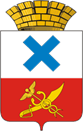 Администрация Городского округа «город Ирбит»Свердловской областиПОСТАНОВЛЕНИЕот  7  сентября 2023 года  № 1500 - ПАг. ИрбитО создании комиссии по проведению открытого конкурса по отбору управляющей организации для управления многоквартирными домами В целях исполнения требования статьи 161 Жилищного кодекса Российской  Федерации, постановления Правительства Российской Федерации от 6.02.2006 № 75 «О порядке проведения органом местного самоуправления открытого конкурса по отбору управляющей организации для управления многоквартирным домом», на основании   Федерального   закона   Российской   Федерации   от 6 октября 2003 года № 131-ФЗ «Об общих принципах организации местного самоуправления в Российской Федерации»,  руководствуясь  статьей 30 Устава Городского округа «город Ирбит» Свердловской области, администрация Городского округа «город Ирбит» Свердловской областиПОСТАНОВЛЯЕТ:Утвердить состав конкурсной комиссии по проведению открытого конкурса по отбору управляющей организации для управления многоквартирными домами в составе:Председатель комиссии  - Гладкова Ольга Валерьевна, начальник отдела городского хозяйства администрации Городского округа «город Ирбит» Свердловской области;Секретарь – Чусовитина Елена Витальевна, ведущий специалист отдела городского хозяйства администрации Городского округа «город Ирбит» Свердловской области;Члены комиссии:Лобанова Ольга Анатольевна, начальник отдела имущественных и земельных отношений администрации Городского округа «город Ирбит» Свердловской области;Смирнова Надежда Владимировна, заместитель начальника отдела городского хозяйства администрации Городского округа «город Ирбит» Свердловской области;Томшин Павел Николаевич, председатель Думы Городского округа «город Ирбит» Свердловской области (по согласованию);Юрьева Светлана Анатольевна, начальник юридического отдела администрации Городского округа «город Ирбит» Свердловской области.Отделу городского хозяйства организовать проведение открытого конкурса по отбору управляющей организации для управления многоквартирными домами в соответствии с требованиями законодательства.Признать утратившим силу постановление администрации Городского округа «город Ирбит» Свердловской области  от  24 мая  2022  года  №  689-ПА  
«О создании комиссии по проведению открытого конкурса по отбору управляющей организации для управления многоквартирными домами». Контроль за исполнением настоящего постановления оставляю за собой.Отделу организационной работы и документообеспечения администрации Городского округа «город Ирбит» Свердловской области  разместить настоящее постановление на официальном сайте администрации Городского округа «город Ирбит» Свердловской области в сети «Интернет» (http://moirbit.ru).Глава Городского округа«город Ирбит» Свердловской области				                             Н.В. Юдин